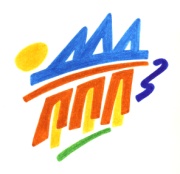 Escola de Música Can BlauSol·licitud de préstec / Solicitud de préstamoCurs 		  Iniciació / Ensenyaments Elementals		Curs escolar  2016/2017Curso		  Iniciación / Enseñanza Elemental		Curso escolar1r llinatge 					   2n llinatge 						_1er apellido					   2° apellidoNom 						   D.N.I. 						_NombreSol·licita / solicitael préstec d’un/a - el préstamo de un/a 								_L’ instrument 						   n° 					_El instrumentoté el valor de compra de 				 €   en data de 				_tiene el valor de compra de			      en fecha de Observacions / observaciones: 									_													_Després de la comprovació de la sol·licitud del préstec per la secretaria del centre, l'alumne ha de pagar la quota de préstec de 50€, a partir del 3r any de prèstec 100€, més una fiança de 50€ al compte a baix. La fiança es torna quan l’alumne lliura l’instrument al centre.Tras la comprobación de la solicitud del préstamo por la secretaría del centro el alumno debe pagar la cuota de préstamo de 50€, a partir del 3r año 100€, más una fianza de 50 € a la cuenta abajo. La fianza se reembolsa, cuando el alumno devuelve el instrumento al centro.	Titular:	SA NOSTRA (BMN), c.c.c.: ES03004872244153400000069El període de préstec finalitza / El período de préstamo finaliza:31 d’agost / de agosto de 2017   Signar al dors / firmar al dorsoExc. del: REGLAMENTO DE RÉGIMEN INTERNO DE LA ESCUELA DE MÚSICA CAN BLAUTÍTOL IV, Capítol 3: Cesión de instrumentosLa Escuela de Música Can Blau posee un servicio destinado a la cesión de instrumentos para aquellos alumnos que comienzan con un instrumento y desean utilizarlo hasta la compra de uno propio que lo sustituya, o que por causas de fuerza mayor, necesiten la sustitución temporal del instrumento propio. La escuela recomienda la compra de un instrumento propio después del segundo año. El servicio de cesión termina con el final de las enseñanzas elementales.
El servicio de cesión de instrumentos estará sujeto a las condiciones siguientes:a.Solicitud de préstamo, en la que figuren los datos personales del alumno, como el informe favorable del profesor del instrumento que evalúa la solicitud.b.Dicha solicitud estará firmada por el alumno y por la madre o el padre o tutor, si es menor de edad.c.El alumno presentará la solicitud ante la secretaría del centro, quien se encargará de tramitarla y de proceder a la entrega del instrumento solicitado, en caso de aprobación de dicha solicitud por parte del centro y de que la escuela disponga, en ese momento, de instrumentos para la cesión.
d.El período de préstamo del instrumento no será, en ningún caso, superior a un curso lectivo. Si fuera necesario ampliar dicho plazo, el alumno volverá a solicitar el préstamo para su ampliación. La renovación del préstamo se realiza junto con la renovación de la matrícula para el mismo curso.e.El alumno procurará, en todo momento, hacer buen uso del instrumento prestado, pudiendo incurrir en responsabilidades.f.En caso de desperfecto, rotura o desajuste del instrumento, el alumno se hace responsable de la reparación, ajuste o reposición. El centro no se hace responsable, en ningún caso, de esta reparación.  g.Una vez cumplido el plazo de préstamo, el alumno deberá hacer entrega, a la secretaría del centro, del instrumento utilizado en perfectas condiciones.h. El alumno paga por el préstamo del  instrumento una cuota anual, más una fianza, la última se devuelve al entregar el instrumento al centro.
Al devolver el instrumento, este será revisado de nuevo por el profesor y, en el caso de que haga falta, el centro se reserva el derecho de llevar el instrumento a una reparación en un taller de su elección. La factura de dicha reparación irá a cargo del alumno. A continuación el centro reembolsará el importe integro de la fianza al alumno.Vist i acceptat / visto y aceptado:Lloc 				  data 		  de  					  de 		_Lugar				  fechaFirma: 												_de l’alumne / de l’alumna / del alumno / de la alumnaFirma: 												_del pare o de la mare en cas de menor d’edat / del padre o de la madre en caso de menor de edadconfirmació del centre/ confirmación del centro: 						_*Exc. del: REGLAMENT DE RÈGIM INTERN DE L'ESCOLA DE MÚSICA CAN BLAUTÍTOL IV, Capítol 3: Cessió d'instrumentsL’Escola de Música Can Blau posseeix un servei destinat a la cessió d'instruments per a aquells alumnes que comencen amb un instrument i desitgen utilitzar-ho fins a la compra d'un propi que ho substitueixi, o que per causes de força major, necessitin la substitució temporal de l' instrument propi. L'escola recomana la compra d'un instrument propi després del segon any. El servei de cessió acaba amb el final dels ensenyaments elementals.
El servei de cessió d'instruments estarà subjecte a les condicions següents:
a. Sol·licitud de préstec, en la qual figurin les dades personals de l'alumne, així com informe favorable del professor d'instrument que avala la sol·licitud.
b. Aquesta sol·licitud estarà signada per l'alumne, si és major d'edat, o per la mare, el pare o tutor, si és menor d'edat.
c. L'alumne presentarà la sol·licitud davant la secretaria del centre, qui s'encarregarà de tramitar-la i de procedir al lliurament de l' instrument sol·licitat, en cas d'aprovació d'aquesta sol·licitud per l'adreça del centre i que l'escola disposi, en aquest moment, d'instruments per a la cessió.
d. El període de préstec de l'instrument no serà, en cap cas, superior a un curs lectiu. Si fos necessari ampliar aquest termini, l'alumne tornarà a sol·licitar el préstec per a la seva ampliació. La renovació del préstec es realitza juntament amb la renovació de la matrícula per al proper curs. 
e. L'alumne procurarà, en tot moment, fer bon ús de l'instrument prestat, podent incórrer en responsabilitats.f. En cas de desperfecte, trencament o desajustament de l'instrument, serà l'alumne l'encarregat de la seva reparació, posada a punt o reposició. El centre no es responsabilitzarà, en cap cas, d'aquesta reparació.
g. Una vegada complert el termini de préstec, l'alumne haurà de fer lliurament, al Secretari del centre, de l'instrument utilitzat en perfectes condicions.
h. L'alumne paga pel préstec de l'instrument una quota anual, més una fiança, l'última es retorna en lliurar l'instrument al centre.
En retornar l' instrument, aquest serà revisat de nou pel professor i, en cas de necessitat, el centre es reserva el dret de portar l' instrument a  reparar en un taller de la seva elecció. La factura d'aquesta reparació anirà a càrrec de l'alumne. A continuació el centre reemborsarà l' import íntegre de la fiança a l'alumne.Vist i acceptat / visto y aceptado:Lloc 				  data 		  de  					  de 		_Lugar				  fechaFirma: 												_de l’alumne / de l’alumna / del alumno / de la alumnaFirma: 												_del pare o de la mare en cas de menor d’edat / del padre o de la madre en caso de menor de edadconfirmació del centre/ confirmación del centro: 						_